                           POLSKI ZWIĄZEK HODOWCÓW GOŁĘBI POCZTOWYCH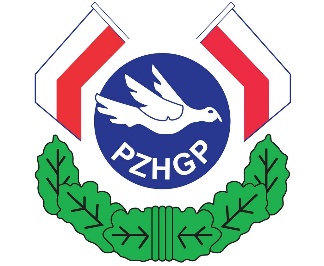 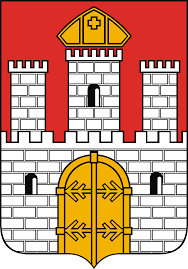                                                                                 OKRĘG WŁOCŁAWEK                                                                                                                                                                                                                                                                                             87- 800 Włocławek, ul. Kapitulna 88                                                                                                                                                          tel. 693 430 600                                                                                                     wloclawek.okregpzhgp.pl                                                                                    Nr konta:  43 1020 5170 0000 1902 0061 9668PROTOKÓŁ Z PRZEPROWADZONEJ KONTROLI                                      PUNKTU WKŁADAŃ – dnia .....................Zgodnie z rozporządzeniem z dnia  ………………. r. wydanym przez Zarząd Okręgu Włocławek,Komisja w składzie :......................................................................................................………...........................................................................................………...........................................................................................Komisja w/w składzie kontrolowała punkt wkładania sekcja ....................................... oddział .........................................................Na punkcie wkładań stwierdzono :   ilość hodowców	...........					     ilość gołębi ........					     ilość nastawionych zegarów ..........Limity gołębi, hodowców i zegarów      ( są zgodne)       ( nie są zgodne ) z Regulaminem Lotowo – Zegarowym.UWAGI:Niniejszy protokół sporządzono w 2-ch egzemplarzach z których jeden pozostawiono kontrolowanemu.Podpis kontrolowanego : .................................................Podpisy Komisji Kontrolnej: ……………………………….                                            ………………………………..                                            …………………………….....